Energy Profiles1. For each reaction below:Endo or exo?                                           • H reverse reaction?Ea forward?			       • Relative heat of products?Ea reverse?			       • Relative heat of activated complex?H forward?                                            • Relative heat of reactants?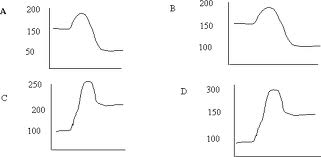 2. For the following reaction: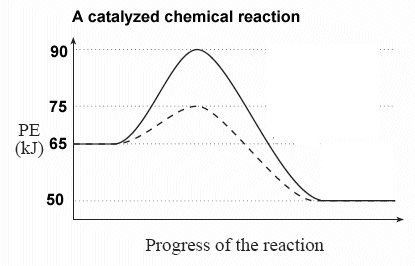 Ea of the uncatalyzed reaction?Ea of the catalyzed reaction?Ea of the catalyzed reverse reaction?H of the uncatalyzed reaction?H of the catalyzed reverse reaction?